South American Travels	(Ch. 29)	Name: 					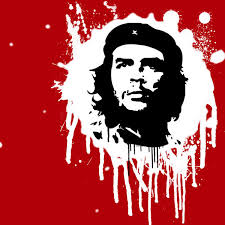 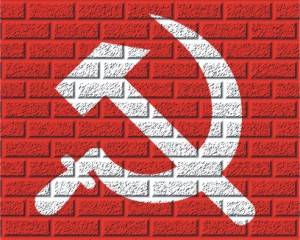 